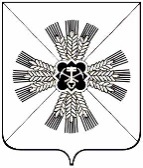 РОССИЙСКАЯ ФЕДЕРАЦИЯКЕМЕРОВСКАЯ ОБЛАСТЬПРОМЫШЛЕННОВСКИЙ МУНИЦИПАЛЬНЫЙ РАЙОНСОВЕТ НАРОДНЫХ ДЕПУТАТОВПРОМЫШЛЕННОВСКОГО МУНИЦИПАЛЬНОГО РАЙОНА5-й созыв, 46-е заседаниеРЕШЕНИЕот 22.12.2016 № 259пгт. ПромышленнаяОб установлении размера дохода, приходящего на каждого члена семьи и стоимости имущества, находящегося в собственности членов семьи, и подлежащего налогообложению, в целях признания граждан малоимущими и предоставления им по договорам социального найма жилых помещений муниципального жилищного фонда на 2017 годВ целях признания граждан малоимущими и предоставления им по договорам социального найма жилых помещений муниципального жилищного фонда, статья 14 Жилищного кодекса Российской Федерации, Законом Кемеровской области от 10.06.2005 № 65-ОЗ «О порядке признания органами местного самоуправления граждан малоимущими», Совет народных депутатов Промышленновского муниципального районаРЕШИЛ:         1. Установить на территории Промышленновского муниципального района на 2017 год:         1.1. размер дохода, приходящегося на каждого члена семьи (пороговое значение дохода), равным 12 690 рублей в месяц;         1.2. размер стоимости имущества, находящегося в собственности членов семьи и подлежащего налогообложению (пороговое значение стоимости имущества), равным 130 487 рублей на каждого члена семьи.2. Настоящее решение вступает в силу с даты опубликования в районной газете «Эхо» и  подлежит обнародованию на официальном сайте администрации Промышленновского муниципального района.3.  Контроль за исполнением настоящего решения возложить на председателя комиссии по местному самоуправлению и правоохранительной деятельности (Г.В. Устимова).Председатель Совета народных депутатовПромышленновского муниципального района                           Т.П. МотрийГлаваПромышленновского муниципального района                  Д.П. Ильин